∑œ  						FEEDBACK FROM TEACHER:   SHOW WORK PLEASE         NEATER PLEASE          WRITE TIME SPENT          PLEASE CORRECT    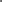  LEVEL 3   _____          ( √,  √+, or  √++)       TIME SPENT: ___________________Student feedback:  (optional) _____________________________________________LEVEL ONE – Making MeaningSolve visually:1.    Add 7/12 and 5/6 by drawing it below.  What is the sum?  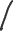 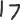 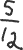 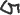 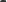 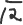 Add      by shading below. (use 6ths) What is the sum?  LEVEL TWO  How would you most efficiently share 3 loaves among 5 people?    (Give each one ½ first)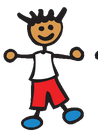 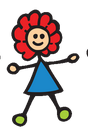 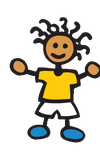 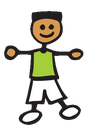 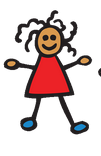 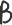 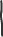 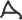 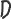 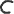 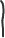 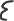 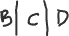 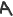 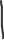 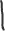 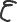 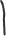 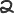  How would you most efficiently share 4 loaves among 3 people?    (Give each one 1/3  first)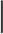 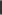 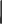 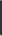 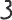 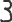 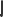 Word problem: Joe  walked 1/2 of the total distance from school to his home.   Then he rested and ate lunch. After lunch, he walked of 1/3 of the REMAINING distance.  If he still had 10 km left to walk, what was the TOTAL distance?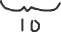                             school		            		                    homeLEVEL 3 – (only if time)Erin and Kana went shopping for groceries. Each of them had an equal amount of money at first. Then Erin spent $80 and Kana spent $128. After that Kana had 4/7 of what Erin had left. How much money did Erin have left after shopping?  Solve by drawing a fraction model. 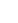 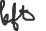 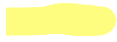 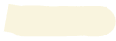 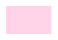 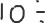 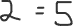 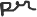 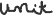 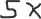 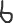 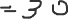 Answer: The total distance….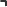 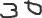 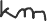 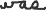 Answer: The total distance….Answer: The total distance….Answer: The total distance….Answer: The total distance….Answer: The total distance….Answer: The total distance….Answer: The total distance….Answer: The total distance….Answer: The total distance….Answer: The total distance….Answer: The total distance….Answer: The total distance….Answer: The total distance….Answer: The total distance….Answer: The total distance….Answer: The total distance….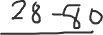 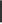 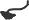 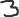 K128128128128128128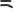 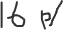 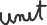 E808080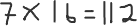 Answer: Erin had…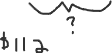 Answer: Erin had…Answer: Erin had…Answer: Erin had…Answer: Erin had…Answer: Erin had…Answer: Erin had…Answer: Erin had…Answer: Erin had…Answer: Erin had…Answer: Erin had…Answer: Erin had…Answer: Erin had…Answer: Erin had…Answer: Erin had…Answer: Erin had…Answer: Erin had…